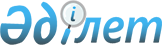 Об утверждении регламента государственной услуги "Субсидирование элитных семян"
					
			Утративший силу
			
			
		
					Постановление акимата Актюбинской области от 22 сентября 2014 года № 331. Зарегистрировано Департаментом юстиции Актюбинской области 15 октября 2014 года № 4038. Утратило силу постановлением акимата Актюбинской области от 24 июня 2015 года № 223      Сноска. Утратило силу постановлением акимата Актюбинской области от 24.06.2015 № 223 (порядок введения в действие см. п. 5).

      Примечание РЦПИ.

      В тексте документа сохранена пунктуация и орфография оригинала.



      В соответствии со статьей 27 Закона Республики Казахстан от 23 января 2001 года "О местном государственном управлении и самоуправлении в Республике Казахстан", пунктом 3 статьи 16 Закона Республики Казахстан от 15 апреля 2013 года "О государственных услугах", постановлением Правительства Республики Казахстан от 31 июля 2014 года № 843 "Об утверждении стандарта государственной услуги "Субсидирование элитных семян" акимат Актюбинской области ПОСТАНОВЛЯЕТ:

      1. 

Утвердить прилагаемый регламент государственной услуги "Субсидирование элитных семян".

      2. 

Государственному учреждению "Управление сельского хозяйства Актюбинской области" обеспечить размещение настоящего постановления в информационно-правовой системе "Әділет".

      3. 

Настоящее постановление вводится в действие по истечении десяти календарных дней после дня его первого официального опубликования.

  

Регламент государственной услуги "Субсидирование элитных семян" 

1. Общие положения      1. 

Государственная услуга "Субсидирование элитных семян" (далее - государственная услуга) оказывается государственными учреждениями "Управление сельского хозяйства Актюбинской области" (далее - Управление) и отделами сельского хозяйства и ветеринарии районов и города Актобе (далее - Отдел).

      Прием заявлений и выдача результатов оказания государственной услуги осуществляются через канцелярию управления и отдела.

      2. 

Форма оказания государственной услуги: бумажная.

      3. 

Результатом оказываемой государственной услуги является предоставление в территориальное подразделение казначейства реестра счетов к оплате для дальнейшего перечисления причитающихся бюджетных субсидий на банковские счета услугополучателей.

      Форма представления результата оказания государственной услуги: бумажная.

  

2. Описание порядка действий структурных подразделении (сотрудников) услугодателя в процессе оказания государственной услуги      4. 

Основанием для начала процедуры (действия) по оказанию государственной услуги является заявки по форме согласно приложениям 1, 2 к стандарту государственной услуги "Субсидирование элитных семян", утвержденному постановлением Правительства Республики Казахстан от 31 июля 2014 года № 843 "Об утверждении стандарта государственной услуги "Субсидирование элитных семян" (далее – Стандарт).

      Прием перечня документов осуществляется согласно пункту 9 стандарта.

      5. 

Содержание каждой процедуры (действия), входящей в состав процесса оказания государственной услуги и длительность их выполнения: 

      1) 

межведомственная комиссия (далее - МВК) после завершения срока приема документов проверяет их и формирует перечень услугополучателей на получение бюджетных субсидий, и направляет их на утверждение местному исполнительному органу района (в течение трех рабочих дней); 

      результат – направляет документы на утверждение местному исполнительному органу.

      2) 

ответственный исполнитель отдела после получения подтверждающих документов, представленных услугополучателями, формирует ведомость для выплаты бюджетных субсидий (в течение трех рабочих дней);

      результат – утверждает предварительные субсидии.

      3) 

ответственный исполнитель управления проверяет представленные документы, составляет ведомость услугополучателей и утверждает ведомость для выплаты бюджетных субсидий (в течение десяти рабочих дней);

      результат – представляет в территориальное подразделение казначейства реестр счетов к оплате.

  

3. Описание порядка взаимодействия структурных подразделений (сотрудников) услугодателя в процессе оказания государственной услуги      6. 

Перечень структурных подразделений (сотрудников) услугодателя, которые участвуют в процессе оказания государственной услуги:

      1) 

межведомственная комиссия;

      2) 

ответственный исполнитель отдела;

      3) 

ответственный исполнитель управления.

      7. 

Описание последовательности процедур (действий) между структурными подразделениями (работниками) с указанием длительности каждой процедуры (действия) необходимых для оказания государственной услуги, с указанием длительности выполнения каждой процедуры (действия) приведено в приложении 1 к настоящему регламенту.

      8. 

Подробное описание последовательности процедур (действии), взаимодействий структурных подразделений (работников) услугодателя в процессе оказания государственной услуги отражается в справочнике бизнес-процессов оказания государственной услуги согласно приложению 2 к настоящему регламенту. Справочник бизнес-процессов оказания государственной услуги размещается на интернет-ресурсе услугодателя.

  Описание последовательности процедур (действий) между структурными подразделениями (работниками) с указанием длительности каждой процедуры (действия)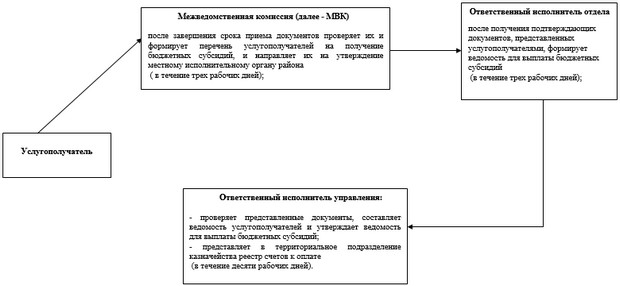  Справочник бизнес-процессов оказания государственной услуги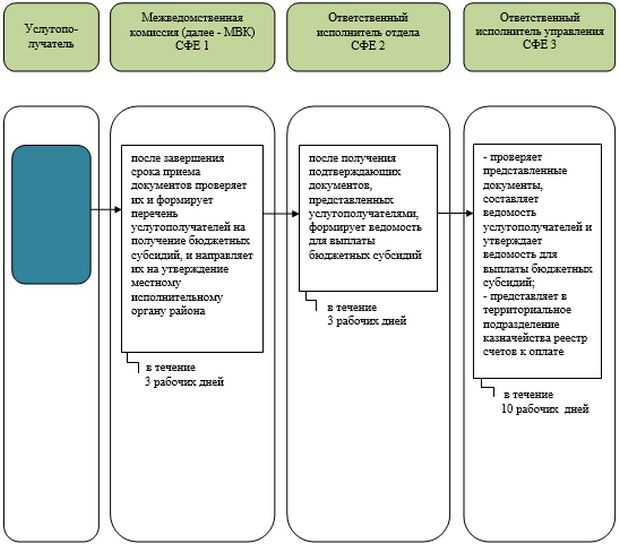 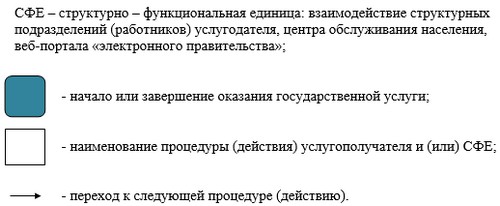 
					© 2012. РГП на ПХВ «Институт законодательства и правовой информации Республики Казахстан» Министерства юстиции Республики Казахстан
				Аким области 

 

 Аким области 

 

            А.Мухамбетов

 

            А.Мухамбетов

 

       Утвержден постановлением акимата Актюбинской области от 22 сентября 2014 года № 331

       Утвержден постановлением акимата Актюбинской области от 22 сентября 2014 года № 331

 Приложение 1 к регламенту государственной услуги "Субсидирование элитных семян"

 Приложение 2 к регламенту государственной услуги "Субсидирование элитных семян"

 